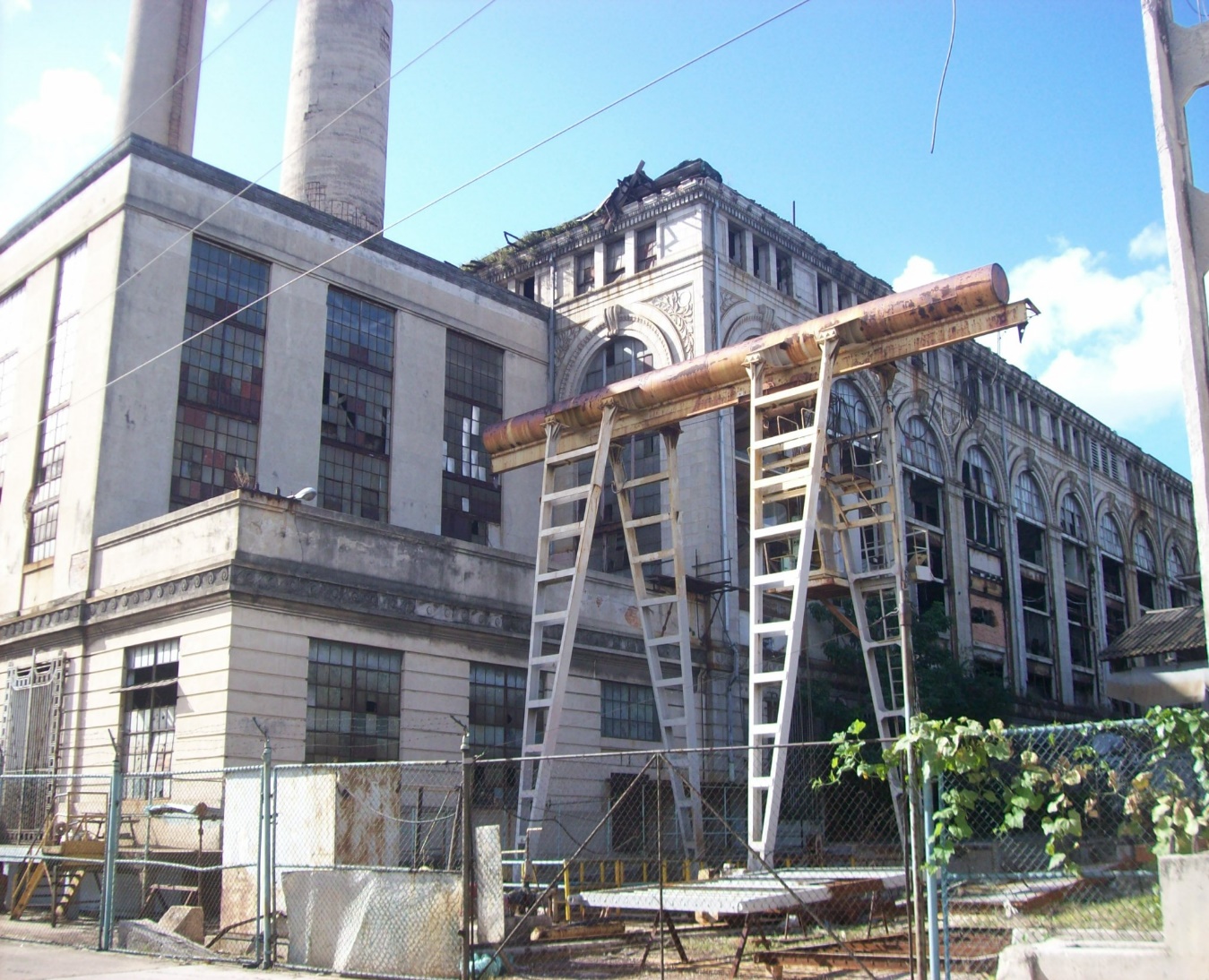 Roberto Ponce GarcíaEdad: 21La Habana es para mi, como una  fábrica vieja pero  que  a pesar  de sus fachadas viejas y abandonadas todavía sigue  en pie y en funcionamiento.